ОП.02 ЭлектротехникаПреподаватель: Купсер Валентина ИвановнаОтветы на задания отправлять на электронную почту: v.kupser@mail.ruОтвет оформляется рукописно (качественно фотографируется) или в печатном виде на листах формата А4 отправляется на адрес электронной почты преподавателяМатериалы для подготовки  к экзамену по дисциплине Экзамен проходит в форме ответов на билеты. В каждом билете по три вопроса – два теоретических,  один – практический.БИЛЕТ №1 1. Постоянный электрический ток: понятие, условие существования, физические величины.2. Классификация электроизмерительных приборов.3. Задача: Определить значение напряжения UL1 (0) цепи в момент коммутации, если Е = 160 В, R1 = 8 Ом, R2 = 3 Ом, R3= 6 Ом.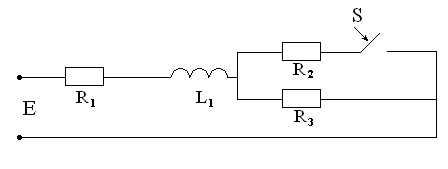 БИЛЕТ №2 1.Закон Ома для участка цепи.2. Устройство, принцип работы электроизмерительных приборов магнитоэлектрической системы.3. Задача:  Приёмник с сопротивлениями Ом подключен к симметричной трехфазной сети с линейным напряжением  В. Определить показания амперметров.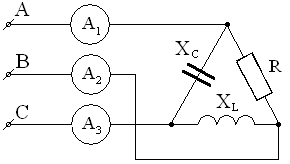 БИЛЕТ №3 1.Электрическое сопротивление цепи. Соединение сопротивлений.2.Устройство, принцип работы электроизмерительных приборов электромагнитной системы.3. Задача: Найти показания приборов, если Uвх= 100 В, R1= 30Ом, R2 = R3 = 40 Ом.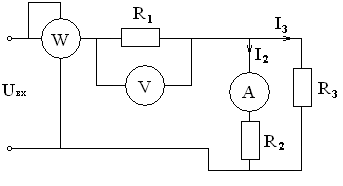 БИЛЕТ №4 1. Дайте определение и объясните физический смысл понятия - "электродвижущая сила". Единицы Э.Д.С.2. Датчики: типы, принцип действия.3. Задача:  Амперметр включен в участок цепи и показывает I1 = 0,5 А. Найти ток I4 в сопротивлении R4, если R1 = R4 = 2 Ом, R2 = 4 Ом, R3 = R5 = 1 Ом.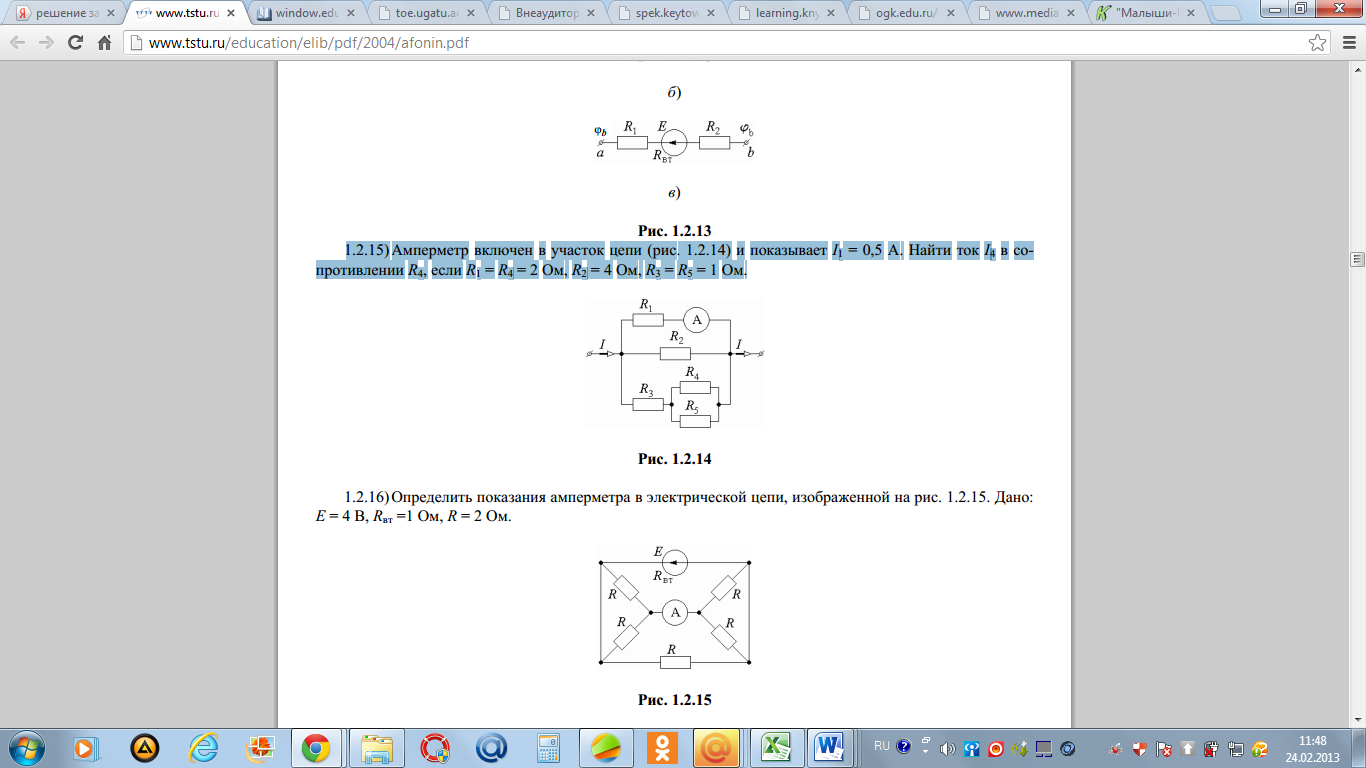 БИЛЕТ №5    1. Закон Ома для  полной (замкнутой) цепи.2. Классификация трансформаторов.3. Задача: Для цепи  заданы:  Е = 100  В;  Rвт = 1  Ом;  Rл = 3  Ом;  Rн = 6 Ом. Произведите выбор электроизмерительных приборов для данной электрической цепи. Определить показания приборов.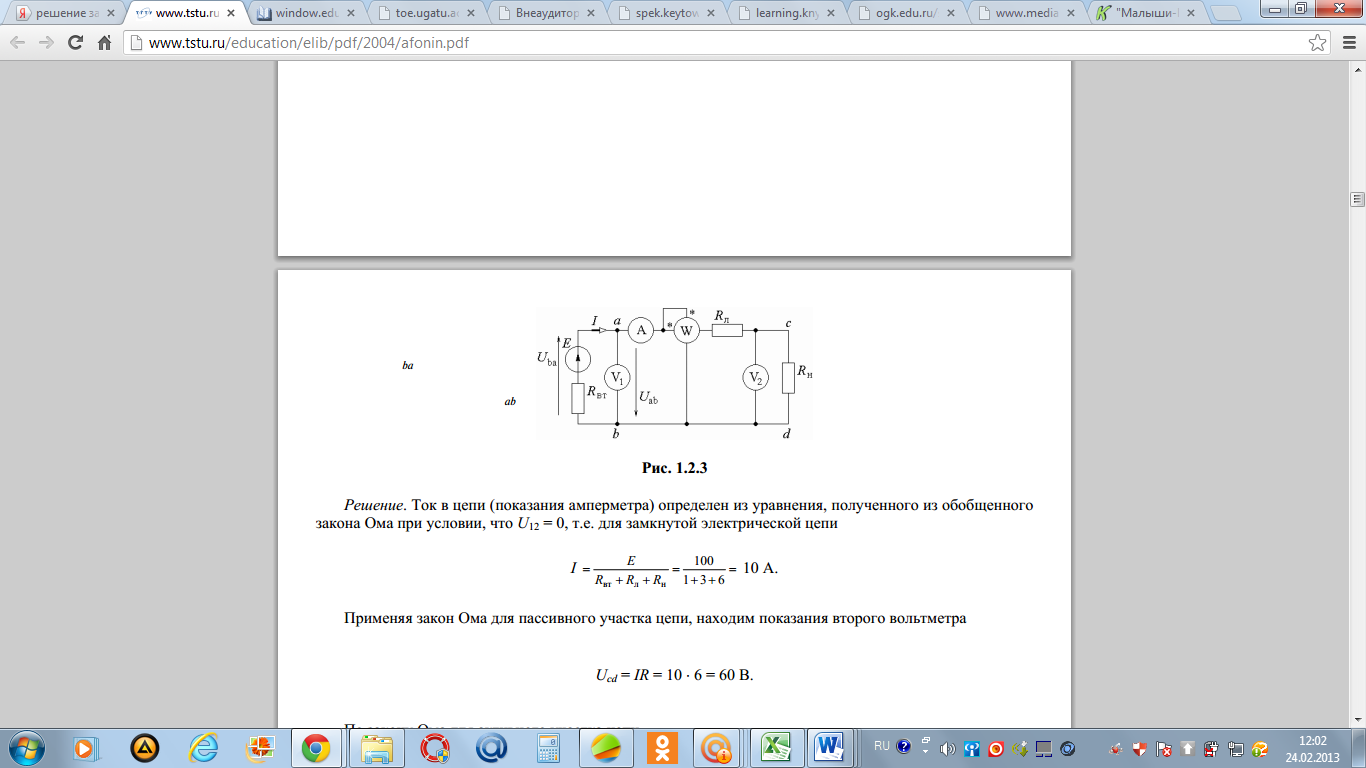 БИЛЕТ №6 1.Законы  Кирхгофа.2. Однофазный трансформатор: устройство, принцип действия.3. Задача: Для схемы определить показания вольтметра, если задано: U = 50 В; XL =  3 Ом; R = 4 Ом.  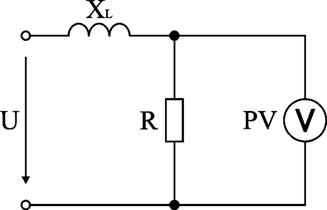 БИЛЕТ №7 1.Электрическая емкость. Единицы измерения. Конденсатор. Соединение конденсаторов.2. . Трехфазный трансформатор: устройство, группы соединения обмоток.3. Задача: В схеме определить показания амперметра, если U = 240 Ом; XC = 60 Ом; R = 80 Ом. 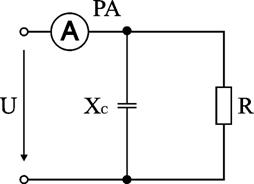 БИЛЕТ №8 1. Работа и мощность электрического тока.2. Измерительные трансформаторы тока и напряжения, общие сведения.3. Задача: Определить токи и напряжения всех участков цепи, если известно, чтоU = 120 B; R1 = 0,12 Ом; R2 = 2 Ом; R3 = 10 Ом; R4 = 20 Ом; R5 = 50 Ом. Назовите электроизмерительные приборы, для данной цепи и правила их подключения.  БИЛЕТ №9 1. Закон Джоуля- Ленца. 2. Конструктивные особенности автотрансформатора, преимущества и недостатки.3. Задача:  Трехфазная сеть, питающая симметричный приёмник имеет линейное напряжение UЛ = 220В. Определить показание вольтметра после перегорания предохранителя в фазе С. 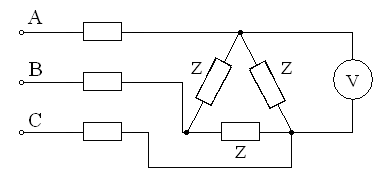 БИЛЕТ №10 1. Магнитные свойства веществ.2. Режим работы трансформатора «Опыт холостого хода».3. Задача: Вычислить коэффициент связи k двух катушек, если  Гн,  Гн,  Гн.БИЛЕТ №111. Вихревые токи, преимущества и недостатки.2. Режим работы трансформатора «Опыт короткого замыкания».3. Задача:  Определить индуктивность L катушки, используя результаты двух опытов: а) когда катушка включена в сеть переменного тока с напряжением U=200 В и частотой f=50 Гц, ток в катушке I=4 A; б) когда катушка включена в сеть постоянного тока с напряжением (U=200 В),  ток в катушке I=5 A.БИЛЕТ №12 1. Явление взаимоиндукции.2.Полупроводники, общие сведения.3. Задача:  При резонансе токов в цепи I1 =10 A, I2 =5 A, xc =40 Ом. Определить индуктивное сопротивление xL .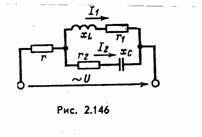 БИЛЕТ №13  1. Явление самоиндукции. Индуктивность.2. Усилители, общие сведения.3. Задача:  Для схемы определить UL, если задано: U = 10 В; UR = 6 В; UC = 2 В; а XL > XC. 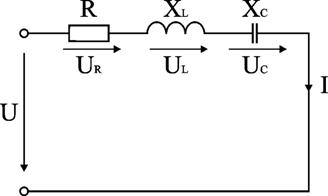 БИЛЕТ №14 1. Магнитная индукция: понятие, единицы измерения.2. Диоды, общие сведения, графическое обозначение.3. Задача: В электрической цепи I=5 А, f=50 Гц, U1=50 В,U2 =100В,  U3=60 В.    Какие будут напряжения, если при том же токе 5 А частота возрастает до 100 Гц?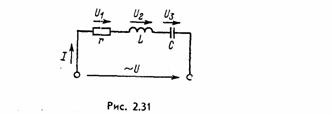 БИЛЕТ №15 1. Однофазный переменный ток: параметры переменного тока.2. Выпрямители переменного тока, общие сведения. Определить на стенде схему выпрямителя.3. Задача: Определить значение напряжения UL1 (0) цепи в момент коммутации, если  Е = 160 В, R1 = 8 Ом, R2 = 3 Ом, R3= 6 Ом.БИЛЕТ №16 1. Активное сопротивление в цепи переменного тока.2.Усилители, общие сведения.3. Задача:  Приёмник с сопротивлениями Ом подключен к симметричной трехфазной сети с линейным напряжением  В. Определить показания амперметров.БИЛЕТ №17 1. Индуктивный элемент в цепи переменного тока.2. Стабилизаторы, общие требования.3. Задача: Найти показания приборов, если Uвх= 100 В, R1= 30Ом, R2 = R3 = 40 Ом.(Собрать схему, выбрать электроизмерительные приборы для данной схемы и ее показаний)БИЛЕТ №18  1. Емкостной элемент в цепи переменного тока.2. Классификация аппаратуры управления и защиты.3. Задача:  Амперметр включен в участок цепи и показывает I1 = 0,5 А. Найти ток I4 в сопротивлении R4, если R1 = R4 = 2 Ом, R2 = 4 Ом, R3 = R5 = 1 Ом.БИЛЕТ №19   1. Явление резонанса тока: условие возникновения, применение.2. Устройство, принцип работы электрических аппаратов.3. Задача:  Для цепи  заданы:  Е = 100  В;  Rвт = 1  Ом;  Rл = 3  Ом;  Rн = 6 Ом. Определить показания приборов. БИЛЕТ №20 1. Явление резонанса напряжения: условие возникновение, применение.2. Действие электрического тока на организм человека.3. Задача: Для схемы определить показания  вольтметра, если задано: U = 50 В; XL =  3 Ом; R = 4 Ом. БИЛЕТ №21  1. Цепи переменного тока с активным и  индуктивным сопротивлениями2.Классификация электрических машин, их назначение.3. Задача:  В схеме определить показания амперметра, если U = 240 Ом; XC = 60 Ом; R = 80 Ом. БИЛЕТ №22 1. Цепи переменного тока с активным сопротивлением и емкостью. 2. Устройство, принцип работы асинхронного двигателя с короткозамкнутым ротором.3. Задача: Определить токи и напряжения всех участков цепи, если известно, чтоU = 120 B; R1 = 0,12 Ом; R2 = 2 Ом; R3 = 10 Ом; R4 = 20 Ом; R5 = 50 Ом.БИЛЕТ №23  1. Мощность однофазного переменного тока. 2. Средства защиты, их классификация.3. Задача: Трехфазная сеть, питающая симметричный приёмник имеет линейное напряжение UЛ = 220В. Определить показание вольтметра после перегорания предохранителя в фазе С. БИЛЕТ №24   1. Понятие трехфазной цепи. Получение трехфазной системы ЭДС.2. Устройство, принцип работы асинхронного двигателя с фазным ротором, определить электрические устройства в схеме пуска электрического двигателя.3. Задача: Определить индуктивность L катушки, используя результаты двух опытов: а) когда катушка включена в сеть переменного тока с напряжением U=200 В и частотой f=50 Гц, ток в катушке I=4 A; б) когда катушка включена в сеть постоянного тока с напряжением (U=200 В),  ток в катушке I=5 A.БИЛЕТ №25 1. Соединение обмоток трехфазного генератора «звездой». 2. Машины постоянного тока, устройство, принцип работы. Зарисовать схему подключения машины постоянного тока независимого возбуждения.3. Задача: Амперметр включен в участок цепи и показывает I1 = 0,5 А. Найти ток I4 в сопротивлении R4, если R1 = R4 = 2 Ом, R2 = 4 Ом, R3 = R5 = 1 Ом.СПИСОК ЛИТЕРАТУРЫ      1. Немцов, М.В. Электротехника и электроника [Текст]: учебник для СПО/ М.В. Немцов, М.Л. Немцова. – 5-е изд., стер. – Москва: Академия, 2013. – 480с.2. Фуфаева, Л.И. Электротехника [Текст]: учебник для СПО/ Л.И. Фуфаева.– Москва: Академия, 2009. – 384с.3. Петленко Б.И., Электротехника и электроника [Текст]: учебник для СПО/ Б.И. Петленко, Ю.М.  Иньков, А.В. Крашенников и др.; под ред. Б.И. Петленко. – 4-е изд., стер. – Москва: Академия, 208. – 320с.4. Задачник по электротехнике [Текст]: учебное пособие для НПО и СПО/ П.Н. Новиков, В.Я. Кауфман, О.В. Толчеев и др. – Москва: ПрофОбрИздат, 2002. – 336с.	Интернет-ресурсы:1.	Естественно-научный образовательный портал [Электронный ресурс]: база данных содержит сведения по теме «Электрические цепи постоянного тока» / Система федеральных образовательных порталов Российское образование. — Электрон. дан.  — Режим доступа: http://www.college.ru/enportal/physics/, свободный. — Загл. с экрана. — Яз. рус. (Дата обращения: 08.09.2019)2.	Мультимедийный курс по электротехнике и основам электроники [Электронный ресурс]: база данных содержит мультимедийный курс «В мир электричества как в первый раз». — Электрон. дан.  — Режим доступа:  http://www.eltray.com, свободный. — Загл. с экрана. — Яз. рус., англ. (Дата обращения: 08.09.2019)3.	Школа электрика [Электронный ресурс]: база данных содержит сведения по устройству, проектированию, монтажу, наладке, эксплуатации и ремонту электрооборудования/Образовательный сайт по электротехнике. — Электрон. ан.  — Режим доступа: http:// http://electricalschool.info/, свободный. — Загл. с экрана. — Яз. рус. (Дата обращения: 17.09.2019)